Restraints for Ocular Surgery in Cattle.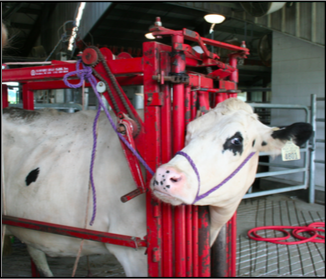 Standard RestraintThese procedures are usually carried out in an standing animal with the use of a crush and halter. The head is tied securely but not tightly to one side, allowing access to the offended eye.Ensure that the lead is adjusted away from the surgical site.Mild to moderate sedation may be required with the use of xylazine.Anaesthesia also aids in the reduction of pain and aids restraint. (Please see nerve blocks for anaesthesia.) 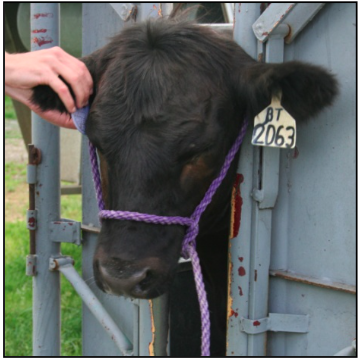 ReferencesSurgical Diseases of the Eye in Farm Animalshttps://veteriankey.com/surgical-diseases-of-the-eye-in-farm-animals/https://www-vetstream-com.ezproxy.sastudents.uwi.tt/treat/bovis/technique/surgery-enucleation-(adapt-equis-article)